Hotelová akadémia v ŽilineŠkolský vzdelávací program pre nadstavbové štúdium v študijnom odbore6421 L spoločné stravovanieŽilina, 1. september 2022Vypracovaný na základe Zákona NR SR č. 245/2008 Z. z. o výchove a vzdelávaní (Školský zákon) a o zmene a doplnení niektorých zákonov v znení neskorších predpisov, v súlade so Zákonom o odbornom vzdelávaní č. 61/2015 a v súlade so štátnym vzdelávacím programom č. 2013-762/1889:23-925 a v zmysle platných dodatkov k ŠVP.Charakteristika školského vzdelávacieho programu v nadstavbovom štúdiu 6421 L spoločné stravovanieZákladné údaje o štúdiuCiele a poslanie výchovy a vzdelávania     Príprava v školskom vzdelávacom programe v odbore spoločne stravovanie zahŕňa teoretické vyučovanie a praktické vyučovanie. Teoretické vyučovanie je  organizované v priestoroch  školy a praktické vyučovanie je organizované vo vlastnom pracovisku praktického vyučovania a priamo na zmluvných pracoviskách zamestnávateľov. Dvojročné nadstavbové štúdium je určené pre absolventov trojročných učebných odborov čašník, servírka, kuchár a cukrár.      Stratégia výučby školy vytvára priestor pre rozvoj nielen odborných, ale aj kľúčových kompetencií. Najväčší dôraz sa kladie na rozvoj osobnosti žiaka. Všeobecná zložka vzdelávania vychádza zo skladby všeobecno-vzdelávacích predmetov učebného plánu. V jazykovej oblasti je vzdelávanie a príprava zameraná na slovnú a písomnú komunikáciu, ovládanie prejavu v slovenskom jazyku, na vyjadrovanie sa v bežných situáciách spoločenského a pracovného styku v cudzom jazyku. Žiaci sa tiež oboznamujú s vývojom ľudskej spoločnosti, základnými princípmi etiky, zásadami spoločenského správania. Osvojujú si základy matematiky, chémie a informatiky, ktoré sú nevyhnutné pre výkon povolania. V odbornom vzdelávaní je príprava zameraná na oblasť ekonomiky,  zloženia potravín, výživy, techniky obsluhy, technológie prípravy pokrmov a hotelového a gastronomického manažmentu a pod. V rámci odbornej praxe žiaci získavajú praktické zručnosti na úseku obsluhy, prípravy jedál a ubytovacích služieb. Veľký dôraz sa kladie na rozvoj osobnosti žiaka, na formovanie jeho osobnostných a profesionálnych vlastností, postojov a hodnotovej orientácie. Absolvovaním nášho vzdelávacieho programu chceme v súlade so školským zákonom naplniť tieto ciele:získať kompetencie, a to najmä v oblasti komunikačných schopností, ústnych spôsobilostí a písomných spôsobilostí, využívania informačno-komunikačných technológií, komunikácie v štátnom jazyku, materinskom jazyku a cudzom jazyku, matematickej gramotnosti a kompetencie v oblasti prírodných vied a technológií, k celoživotnému učeniu, sociálne kompetencie a občianske kompetencie, podnikateľské schopnosti a kultúrne kompetencie,ovládať dva cudzie jazyky a vedieť ich používať naučiť sa správne identifikovať a analyzovať problémy a navrhovať ich riešenia vedieť ich riešiť,rozvíjať manuálne zručnosti, tvorivé psychomotorické schopnosti, aktuálne poznatky a pracovať s nimi v oblastiach súvisiacich s nadväzujúcim vzdelávaním alebo na trhu práce,posilňovať úctu k rodičom a ostatným osobám, ku kultúrnym a národným hodnotám a tradíciám štátu, ktorého je občanom, k štátnemu jazyku, k materinskému jazyku a k svojej vlastnej kultúre,získať a posilňovať úctu k ľudským právam a základným slobodám a zásadám ustanoveným v Dohovore o ochrane ľudských práv a základných slobôd,pripraviť sa na zodpovedný život v slobodnej spoločnosti, v duchu porozumenia znášanlivosti, rovnosti muža a ženy, priateľstva medzi národmi, národnostnými a etnickými skupinami náboženskej tolerancie,naučiť sa rozvíjať a kultivovať svoju osobnosť a celoživotne sa vzdelávať, pracovať v skupine a preberať na seba zodpovednosť, naučiť sa kontrolovať a regulovať svoje správanie, starať sa a chrániť svoje zdravie vrátane zdravej výživy a životné prostredie a rešpektovať všeľudské etické hodnoty, získať všetky informácie o právach dieťaťa a spôsobilosť na ich uplatňovanie.Ciele výchovy a vzdelávania orientované na vytváranie predpokladov celoživotného vzdelávania sú zamerané na:Posilnenie výchovnej funkcie školy so zámerom: umožniť všetkým žiakom prístup ku kvalitnému záujmovému vzdelávaniu a voľnočasovým aktivitám,vytvárať motiváciu k učeniu, ktorá žiakom umožní pokračovať nielen v ďalšom vzdelávaní, ale aj v kultivovaní a rozvoji vlastnej osobnosti,podporovať špecifické záujmy, schopnosti a nadanie žiakov,vytvárať vzťah k základným ľudským hodnotám ako je úcta a dôvera, sloboda a zodpovednosť, spolupráca a kooperácia, komunikácia a tolerancia,Podporu talentu, osobnosti a záujmu každého žiaka s cieľom:rozvíjať edukačný proces na báze skvalitňovania vzťahov medzi učiteľom - žiakom – rodičom,rozvíjať tímovú spoluprácu medzi žiakmi budovaním prostredia tolerancie a radosti z úspechov, vytvárať prostredie školy založené na tvorivo-humánnom a poznatkovo-hodnotovom prístupe k vzdelávaniu s dôrazom na aktivitu a slobodu osobnosti žiaka,odstraňovať prejavy šikanovania, diskriminácie, násilia, xenofóbie, rasizmu a intolerancie v súlade s Chartou základných ľudských práv  a slobôd,viesť žiakov k zmysluplnej komunikácii a vyjadreniu svojho názoru,zapájať sa do projektov zameraných nielen na rozvoj školy, ale aj na osvojenie si takých vedomostí, zručností a kompetencií, ktoré žiakom prispejú k ich uplatneniu sa na trhu práce na Slovensku a v krajinách Európskej únie a k motivácii pre celoživotné vzdelávanie sa,nadväzovať spoluprácu  s rôznymi školami a subjektami a v zahraničí,uplatňovať nové metódy a formy vyučovania zavádzaním aktívneho učenia, realizáciou medzipredmetovej integrácie, propagáciou a zavádzaním projektového a programového vyučovania,zabezpečiť kvalitné vyučovanie cudzích  jazykov, získať kvalifikovaných učiteľov pre výučbu cudzích jazykov a zabezpečiť dostupné podmienky pre rozvoj cudzích jazykov v zahraničí,skvalitniť výučbu informačných a komunikačných technológií modernizáciou multimediálnych učební a softvérového vybavenia, podporovaním ďalšieho vzdelávania učiteľov v oblasti informačných technológií,zohľadniť potreby a individuálne možnosti žiakov pri dosahovaní cieľov,  rozvíjať špecifické záujmy a potreby žiakov,vytvárať priaznivé sociálne, emocionálne a pracovné prostredie v teoretickom a praktickom vyučovaní,zachovávať prirodzené heterogénne skupiny vo vzdelávaní.    Skvalitnenie spolupráce so sociálnymi partnermi, verejnosťou a ostatnými školami na princípe partnerstva s cieľom:zapojiť rodičov najmä do výchovného procesu, najmä v  oblasti záujmového vzdelávania a voľnočasových aktivít,podporovať spoluprácu s rodičmi pri príprave a tvorbe školského vzdelávacieho programu,zapájať zamestnávateľov do tvorby školských vzdelávacích programov, rozvoja záujmového vzdelávania, skvalitňovania výchovno-vzdelávacieho procesu a odborného výcviku,spolupracovať so zriaďovateľom na koncepciách rozvoja odborného vzdelávania a prípravy a politiky zamestnanosti v regióne,podporovať rozvoj Centra odborného vzdelávania a prípravy pri Hotelovej akadémii, Hlinská 31 v Žiline skvalitňovať stravovacie služby na pracoviskách odborného výcviku a zároveň podporovať aby sa s ich priestorov budovali moderné pracoviská praktického vyučovania pri hotelovej škole,presadzovať zdravý životný štýl.spolupracovať s podnikmi poskytujúcich gastronomické služby,vytvárať spoluprácu so školami doma a v zahraničí, vymieňať si vzájomne skúseností a poznatky.	Škola vo výučbovej stratégii uprednostňuje  vyučovacie metódy, ktoré vedú k harmonizácii teoretickej a praktickej prípravy tak pre profesionálny život, ako aj pre život v spoločnosti. Uplatňujú sa metódy, ktoré naučia žiakov komunikovať s druhými ľuďmi na báze ľudskej slušnosti a ohľaduplnosti. Poskytujú žiakom priestor na vytvorenie si vlastného názoru. Vedú žiakov k odmietaniu populistických praktík a extrémistických názorov. Učia ich chápať zložitosť medziľudských vzťahov a nevyhnutnosť tolerancie. Ďalšie metódy sú zamerané na poznávanie reálneho života, vytvárania si názoru na základe vlastného pozorovania. Žiaci musia zároveň cítiť vnútornú motiváciu pre profesiu, na ktorú sa pripravujú. Deje sa tak formou riešenia rôznych situácií, ktoré môžu vzniknúť na pracovisku (najmä konfliktné situácie), verejnými  prezentáciami prác a výrobkov a pod. Uplatňované metódy budú konkretizované na úrovni učebných osnov jednotlivých predmetov.	Kľúčové a odborné kompetencie sú rozvíjané priebežne a spôsob ich realizácie je konkretizovaný v učebných osnovách jednotlivých vyučovacích predmetov. Škola bude rozvíjať aj kompetencie v rámci pracovného prostredia školy napr. schopnosť autonómneho rozhodovania, komunikačné zručnosti, posilňovanie sebaistoty a sebavedomia, schopnosť riešiť problémy a správať sa zodpovedne.	Organizácia výučby     Vzdelávanie a výchovná činnosť prebieha v objektoch školy a na pracoviskách praktického vyučovania. Niektoré vyučovacie hodiny sa môžu realizovať po predložení a schválení projektu i v inom prostredí, s využitím iných foriem a metód práce (napr. exkurzie, kurzy, cvičenia, pozorovania), na základe zváženia pedagóga, ponúkaných možností iných organizácií a splnenia interných predpisov a dodržania pravidiel BOZP. Výchova a vzdelávanie sa v škole organizuje dennou formou štúdia. Uskutočňuje sa ako celodenné vzdelávanie v dopoludňajších aj v odpoludňajších hodinách, podľa rozvrhu hodín  jednotlivých tried, v piatich pracovných dňoch v týždni. V rámci niektorých predmetov ŠkVP,  za dodržania platnej legislatívy sa triedy na určených hodinách delia na skupiny. Vzdelávanie žiaka sa môže na základe žiadosti zákonného zástupcu uskutočňovať aj podľa  individuálneho učebného plánu v medziach platnej legislatívy.Základnou organizačnou formou teoretického vyučovania je 45 minútová  vzdelávacia jednotka - vyučovacia hodina.      Vyučovací proces sa riadi platným rozvrhom hodín pre každý školský rok. Rozvrh hodín je povinný rešpektovať každý žiak i pedagogický pracovník.  Neoddeliteľnou súčasťou vzdelávania v Strednej odbornej škole obchodu a služieb je aj praktické vyučovanie, ktoré sa organizuje formou  praxe a praktických cvičení . Prax  sa riadi vlastným rozvrhom podľa umiestnenia pracoviska.Rozpis  teoretického vyučovania a praxe v študijnom odbore 6421 L spoločné stravovanie     Organizácia školského roka je v plnom znení §150 školského zákona č.245/2008.Podmienky na zaistenie bezpečnosti a ochrany zdravia pri výchove a vzdelávaníJednou z nevyhnutných podmienok pri realizácii štátneho vzdelávacieho programu je zabezpečenie ochrany zdravia a bezpečnosti vrátane požiarnej ochrany a prevencie pre žiakovi zamestnancov školy v plnom rozsahu v rámci platnej legislatívy a medziľudských vzťahov. Danú problematiku pre školu odborne garantuje  profesionálna firma dodávateľským spôsobom. Rozsah jej pôsobnosti je stanovený zmluvne. Časť činností vykonávajú zamestnanci školy. Na začiatku školského roka sú žiaci poučení o bezpečnosti, ochrane zdravia a protipožiarnej ochrane. Evidencia je súčasťou materiálov o poučení. Zásady bezpečnosti sú zakotvené aj v školskom poriadku školy.Vytváranie podmienok  bezpečnej a hygienickej práce je organickou súčasťou celého vyučovacieho procesu, osobitne odborného výcviku.Základnými podmienkami bezpečnosti a ochrany zdravia na pracoviskách OV sú:dôkladné a preukázané oboznámenie žiakov s predpismi o BOZP, s protipožiarnymi predpismi a s technologickými postupmi,používanie technického vybavenia, ktoré zodpovedá bezpečnostným a protipožiarnym predpisom,používanie ochranných pracovných prostriedkov podľa platných predpisov..  Základné podmienky vzdelávania žiakov so zdravotným znevýhodnením a žiakov s nadanímŠkola kladie vysoký stupeň dôrazu na vytváranie podmienok pre štúdium žiakov so špeciálnymi výchovno-vzdelávacími potrebami (ďalej len „ŠVVP“) a ich integráciu do vzdelávacieho modelu školy i spoločnosti.Špeciálnou výchovno-vzdelávacou potrebou je požiadavka na úpravu podmienok (obsahu, foriem, metód, prostredia a prístupov) vo výchove a vzdelávaní pre žiaka. Špeciálne výchovno-vzdelávacie potreby vyplývajú zo zdravotného znevýhodnenia alebo nadania, alebo vývinu žiaka v sociálne znevýhodnenom prostredí, zohľadnenie ktorých mu zabezpečí rovnocenný prístup k vzdelávaniu, primeraný rozvoj schopnosti alebo osobnosti, ako aj dosiahnutie primeraného stupňa vzdelania a primeraného začlenenia do spoločnosti.Žiak so špeciálnymi výchovno-vzdelávacími potrebami je spravidla: žiak so zdravotným znevýhodnením, t. j. žiak so zdravotným postihnutím (s mentálnym postihnutím, so sluchovým postihnutím, s telesným a so zrakovým postihnutím, s narušenou komunikačnou schopnosťou, s autizmom, s viacnásobným postihnutím) žiak chorý alebo zdravotne oslabený, žiak s vývinovými poruchami (poruchou aktivity a pozornosti, s vývinovou poruchou učenia, s oneskoreným alebo nerovnomerným psychomotorickým vývinom), žiak s intelektovým výkonom v hraničnom pásme, žiak s poruchou správania,žiak zo sociálne znevýhodneného prostredia - sociálne znevýhodnené prostredie (ďalej SZP) je pre žiaka rodina, ktorej sa poskytuje pomoc v hmotnej núdzi a príjem rodiny je najviac vo výške životného minima, v ktorej aspoň jeden z rodičov alebo osoba, ktorej je dieťa zverené do osobnej starostlivosti patrí do skupiny znevýhodnených uchádzačov o zamestnanie, v ktorej najvyššie ukončené vzdelanie rodičov je základné, alebo aspoň jeden z rodičov nemá ukončené základné vzdelanie, ktorá má neštandardné bytové a hygienické podmienky (napr. žiak nemá vyhradené miesto na učenie, nemá vlastnú posteľ,  nie je zavedená elektrická prípojka a pod.). Cieľom výchovy a vzdelávania žiakov zo SZP je prostredníctvom eliminácie alebo odstránenia hendikepov vyplývajúcich zo sociálneho znevýhodnenia (napr. komunikačné schopnosti, kultúrne a sociálne vylúčenie), dosiahnuť primeraný rozvoj ich schopností. Uskutočňuje sa: v bežných triedach s individuálnych prístupom k žiakovi žiak s nadanímPri práci so žiakmi so špeciálnymi výchovno-vzdelávacími potrebami (ŠVVP) vychádzame z platných dokumentov, najmä zo zákona č. 245/2008 Z. z. o výchove a vzdelávaní (školský zákon) a o zmene a doplnení niektorých zákonov, ako i z ďalších platných a záväzných dokumentov. V našej škole pri práci so žiakmi so ŠVVP dbáme na: rešpektovanie zvláštností a možností žiaka, informovanosť všetkých pedagógov o probléme žiaka s dôrazom na mlčanlivosť o informáciách zistených pri výkone povolania, oboznámenie všetkých pedagógov so spôsobmi vzdelávania, hodnotenia žiaka a    možnosťami úľav, oboznámenie spolužiakov s rozdielnym spôsobom hodnotenia žiaka, zabezpečenie kompenzačných a didaktických metód a foriem práce odporučených odborným pracovníkom pedagogicko-psychologickej poradne, stanovenie reálnych cieľov, postupné zvyšovanie nárokov, podporovanie snahy žiaka, aj pri najmenšom zlepšení výkonu udeľovať pochvaly, nedostatky neporovnávať s ostatnými.V škole majú možnosť študovať žiaci so špeciálnymi potrebami, a to prevažne s dysgrafiou, dyslexiou, dysortografiou, s poruchou aktivity a pozornosti, s narušenou komunikačnou schopnosťou Potvrdenie o tom, že žiak má špeciálne výchovno-vzdelávacie potreby, vydáva podľa kompetencií školské zariadenie výchovného poradenstva a prevencie na základe odborného vyšetrenia. Psychologické vyšetrenie žiaka možno vykonať len na základe písomného súhlasu jeho zákonného zástupcu, ak zákon neustanovuje inak.Žiak, ktorý má špeciálne výchovno-vzdelávacie potreby, musí mať vypracovaný individuálny výchovno-vzdelávací program. Individuálny výchovno-vzdelávací program je súčasťou povinnej dokumentácie žiaka so špeciálnymi výchovno-vzdelávacími potrebami, individuálne integrovaného v bežnej triede školy. Je to dokument, ktorého účelom je plánovanie vzdelávania žiaka podľa jeho špeciálnych výchovno-vzdelávacích potrieb. Individuálny výchovno-vzdelávací program obsahuje: základné informácie o žiakovi a vplyve jeho diagnózy na výchovno-vzdelávací proces, požiadavky na úpravu prostredia školy a triedy, modifikáciu učebného plánu a učebných osnov, aplikáciu špeciálnych vzdelávacích postupov, špecifické postupy hodnotenia učebných výsledkov žiaka, špecifické organizácie foriem vzdelávania, požiadavky na zabezpečenie kompenzačných pomôcok a špeciálnych učebných pomôcok, zabezpečenie servisu odborníkov - špeciálneho pedagóga, liečebného pedagóga, psychológa, logopéda a iných. Individuálny výchovno-vzdelávací program vypracováva triedny učiteľ v spolupráci s výchovným poradcom, špeciálnym pedagógom alebo školským psychológom, podľa potreby aj so školským zariadením výchovného poradenstva a prevencie. Individuálny výchovno-vzdelávací program podpisuje riaditeľ školy, triedny učiteľ a zákonný zástupca žiaka. Individuálne začlenený žiak sa vzdeláva podľa daného individuálneho vzdelávacieho programu. Cieľom výchovy a vzdelávania žiakov so zdravotným znevýhodnením je okrem všeobecných cieľov vychovávať a vzdelávať týchto žiakov tak, aby čo najviac rozvinuli vlastné kompenzačné mechanizmy, aby plnohodnotne vnímali, prežívali vlastný život a aby sa stali tvorcami hodnôt, ktoré tvoria cieľavedomou činnosťou.1.6  Vzdelávanie cudzincovVzdelávanie detí cudzincov je legislatívne zabezpečené § 146 zákona č. 245/2008 Z. z. o výchove a vzdelávaní (školský zákon) a o zmene a doplnení niektorých zákonov. Školský zákon (§ 146 ods. 1) vymedzuje cudzincov ako:deti osôb, ktoré sú občanmi iného štátu alebo osôb bez štátnej príslušnosti, s povoleným pobytom na území Slovenskej republiky;deti žiadateľov o udelenie azylu na území Slovenskej republiky;deti Slovákov žijúcich v zahraničí;deti ako žiadatelia o udelenie azylu;deti ako cudzinci, ktorí sa nachádzajú na území SR bez sprievodu zákonného zástupcu.Škola považuje za cudzinca podľa § 146 ods. 1 písm. e) školského zákona uchádzača zo zahraničia, ktorý bol alebo bude rozhodnutím riaditeľa školy prijatý na vzdelávanie v strednej škole a na základe tohto rozhodnutia o prijatí bolo alebo bude uchádzačovi zo zahraničia vydané povolenie na prechodný pobyt na území SR za účelom štúdia.Riaditeľ školy po zistení úrovne doterajšieho vzdelania dieťaťa ako aj jeho ovládania štátneho jazyka najneskôr do troch mesiacov od začatia konania o udelenie azylu zaradí žiaka – dieťa cudzinca do príslušného ročníka. Z dôvodu nedostatočného ovládania štátneho jazyka ho môže podmienečne zaradiť do príslušného ročníka podľa veku, a to najviac na jeden školský rok. Ak dieťa ovláda jazyk dostatočne, zaradí ho do príslušného ročníka podľa zistenej úrovne doterajšieho vzdelania.Pre deti cudzincov s povoleným pobytom na území Slovenskej republiky zabezpečí škola na odstránenie jazykových bariér základné a rozširujúce kurzy štátneho jazyka v spolupráci s regionálnym úradom školskej správy a orgánmi územnej samosprávy. Žiaci, ktorí nemajú ukončené nižšie stredné vzdelanie, resp. nemajú doklad o jeho ukončení, nemôžu byť prijatí na vzdelávanie v študijných odboroch s maturitou.Hodnotenie žiakov – detí cudzincov sa prispôsobuje jednak existujúcim pravidlám hodnotenia ostatných žiakov v triede a jednak špecifickým výchovno-vzdelávacím potrebám žiakov – detí cudzincov v zmysle platného Klasifikačného poriadku školy (Hodnotenie a klasifikácia žiakov).Škola postupuje podľa usmernení zverejňovaných na stránkach ministerstva školstva a NIVaM, štátneho pedagogického ústavu.Profil absolventa študijného odboru 6421 L spoločné stravovanieCharakteristika absolventaAbsolvent dvojročného študijného odboru 6421 L spoločné stravovanie po ukončení štúdia úspešne vykonanou maturitnou skúškou získava  kvalifikáciu na úrovni úplného stredného odborného vzdelania. Študijný odbor prehlbuje a rozširuje odborné vedomosti a zručnosti získané v trojročnom učebnom odbore a súvisiace s racionalizáciou, riadením zariadení spoločného stravovania. Poskytuje odborné vedomosti o organizácii a prevádzke zariadenia spoločného stravovania, objednávok, zabezpečovaní technického vybavenia a údržby prevádzky a pripravuje na samostatnú podnikateľskú činnosť. Umožňuje absolventovi zvládnuť náročné úlohy zvyšovania úrovne a kvality poskytovaných služieb a konkurencieschopnosti podnikania.Absolventi získajú schopnosť komunikovať v 2 cudzích jazykoch, riešiť problémové úlohy, pracovať v skupine, aktívne sa zapájať do spoločnosti a svoje vedomosti  a zručnosti priebežne aktualizovať. Budú schopní prijímať zodpovednosť za vlastnú prácu a za prácu ostatných. Po absolvovaní vzdelávacieho programu získajú zručnosti pri práci s osobným počítačom a internetom. Naučia sa efektívne využívať informačné a komunikačné technológie pre svoj osobný rast a výkonnosť v práci.Po ukončení štúdia získava absolvent vysvedčenie o maturitnej skúške. Môže pokračovať v štúdiu na vysokej škole.Absolvent dvojročného študijného odboru 6421 4 spoločné stravovanie po ukončení štúdia úspešne vykonanou maturitnou skúškou získava kvalifikáciu na úrovni úplného stredného odborného vzdelania. Po ukončení prípravy získa odborné vedomosti a potrebné praktické zručnosti nevyhnutné pre výkon činnosti najmä v prevádzkach spoločného stravovania. Kompetencie absolventaKľúčové a odborné kompetencie sú rozvíjané priebežne a spôsob ich realizácie je konkretizovaný v učebných osnovách jednotlivých vyučovacích predmetov. Škola bude rozvíjať aj kompetencie v rámci pracovného prostredia školy napr. schopnosť autonómneho rozhodovania, komunikačné zručnosti, posilňovanie sebaistoty a sebavedomia, schopnosť riešiť problémy a správať sa zodpovedne.Kľúčové kompetencie sú tie, ktoré potrebujú všetci ľudia na svoje osobné naplnenie a rozvoj, zamestnateľnosť, sociálne začlenenie, udržateľný životný štýl, úspešný život v spoločnosti, ktorá žije v mieri, pre riadenie života so zodpovedným prístupom ku zdraviu a aktívne občianstvo. Všetky kľúčové kompetencie sa považujú za rovnako dôležité. Každá z nich prispieva k úspešnému životu v spoločnosti. Kompetencie možno využívať v mnohých rôznych súvislostiach a rozličných kombináciách. Prekrývajú sa a nadväzujú na seba; aspekty, ktoré sú podstatné v jednej oblasti, zvyčajne podporujú kompetencie aj v ďalšej oblasti. V súlade s Odporúčaním rady z 22. mája 2018 o kľúčových kompetenciách pre celoživotné vzdelávanie má absolvent úplného stredného odborného vzdelávania v rámci teoretického a praktického vyučovania nadobudnúť schopnosť rozvíjať tieto kľúčové kompetencie:Gramotnosť je schopnosť identifikovať, pochopiť, tvoriť a interpretovať koncepty, pocity, fakty a názory ústnou aj písomnou formou pomocou vizuálnych, zvukových a digitálnych materiálov v rozličných odboroch a kontextoch. Zahŕňa schopnosť efektívne komunikovať a nadväzovať kontakty s ostatnými. To znamená, že absolvent (sa) dokáže:porozumieť akémukoľvek počutému vecnému textu, ktorého obsah, štýl a jazyk sú primerané jeho  osobným a  odborným záujmom;porozumieť obsahu a významu vecného textu (vrátane tabuliek, grafov, nákresov a schém), vyhľadať explicitne a implicitne vyjadrené informácie a spojiť ich do ucelenej informácie;identifikovať v texte logické, časové a príčinno-následné súvislosti;uplatniť základy kritického čítania, t. j. vie vnímať väčšinu problémov nastolených textom a identifikuje explicitné chyby a protirečenia, ktoré sa v texte nachádzajú;vyjadriť súvislé a logicky usporiadané ústne prejavy s rôznym cieľom pre špecifické publikum na témy, ktoré sú blízke jeho osobným a odborným záujmom;sformulovať vlastný názor a pomocou argumentov ho obhájiť;bez prípravy začať, udržiavať a ukončiť komunikáciu na akúkoľvek jemu blízku všeobecnú a odbornú tému;aktívne zapojiť do diskusie, svoj prejav formuluje zrozumiteľne a pokojne; dokáže sa pohotovo zorientovať v komunikačnej situácii a jasne reagovať zrozumiteľnou odpoveďou alebo otázkou;dodržiavať zásady spoločenskej komunikácie, dokáže komunikačnej situácii vhodne prispôsobiť stratégiu, charakter a tón komunikácie;vytvoriť štruktúrovaný a kompozične zrozumiteľný text, ktorý mu je blízky témou alebo odbornosťou;pri tvorbe textu uplatniť logické, časové a príčinno-následné súvislosti textu a požiadavky slovosledu v súlade s komunikačnou situáciou.Viacjazyčnosť je kompetencia, ktorá vymedzuje schopnosť používať rozličné jazyky na vhodnú a účinnú komunikáciu v primeranej škále spoločenských a kultúrnych súvislostí. Ide o schopnosti sprostredkúvať informácie medzi rôznymi jazykmi a médiami. Pokiaľ je to vhodné, môže zahŕňať zachovanie a ďalší rozvoj kompetencií v materinskom jazyku, ako aj osvojenie si úradného jazyka (jazykov) danej krajiny. To znamená, že absolvent (sa) dokáže:pochopiť hlavné body jasnej štandardnej reči o známych veciach, s ktorými sa pravidelne stretáva vo svojom živote. Rozumie zmyslu mnohých rozhlasových alebo televíznych programov o aktuálnych udalostiach a témach osobného či odborného záujmu, keď je prejav relatívne pomalý a jasný; porozumieť textom, ktoré pozostávajú zo slovnej zásoby často používanej v každodennom živote alebo ktoré sa vzťahujú na jeho prácu;zvládnuť väčšinu situácií, ktoré sa môžu vyskytnúť počas cestovania v oblasti, kde sa hovorí daným cudzím jazykom. Dokáže nepripravený vstúpiť do konverzácie na témy, ktoré sú známe, ktoré ho osobne zaujímajú, alebo ktoré sa týkajú osobného každodenného života; spojiť slovné spojenia jednoduchým spôsobom tak, aby opísal skúsenosti a udalosti, vlastné sny, nádeje a ambície. Stručne dokáže uviesť dôvody a vysvetlenia názorov a plánov, vyrozprávať príbeh alebo zápletku knihy či filmu a opísať vlastné reakcie; napísať jednoduchý súvislý text na témy, ktoré sú mu známe alebo ho osobne zaujímajú, alebo napríklad aj e-maily opisujúce jeho skúsenosti a dojmy.Matematická kompetencia a kompetencia vo vede, v technológii a inžinierstve matematická kompetencia je schopnosť rozvíjať a používať matematické myslenie a porozumenie na riešenie rôznych problémov v každodenných situáciách. Kompetencia vo vede sa vzťahuje na schopnosť vysvetliť prírodné javy pomocou základných vedomostí a metodiky vrátane pozorovania a experimentovania s cieľom klásť otázky a odvodiť závery podložené dôkazmi. Kompetencie v technológii a inžinierstve sa chápu ako uplatňovanie daných vedomostí a metodiky ako odpovedí na vnímané ľudské túžby a potreby. Kompetencia vo vede, v technológii a inžinierstve zahŕňa porozumenie zmenám spôsobeným ľudskou činnosťou a zodpovednosti občana ako jednotlivca. To znamená, že absolvent (sa) dokáže: efektívne aplikovať matematické princípy a postupy v rámci svojho odboru; komunikovať v matematickom jazyku a používať vhodné pomôcky vrátane štatistických údajov a grafov;chápať vedu ako proces bádania rôznymi metódami vrátane pozorovania a riadených experimentov,logicky a racionálne myslieť pri overovaní hypotéz; aktívne zaujímať o etické otázky a podporu bezpečnosti a environmentálnej udržateľnosti, najmä pokiaľ ide o vedecko-technický pokrok v súvislosti s jednotlivcom, rodinou, komunitou a celosvetovými otázkami.Digitálna kompetencia zahŕňa sebaisté, kritické a zodpovedné využívanie digitálnych technológií na vzdelávanie, prácu a účasť na dianí v spoločnosti, ako aj interakciu s digitálnymi technológiami. Zahŕňa informačnú a dátovú gramotnosť, komunikáciu a spoluprácu, mediálnu gramotnosť, tvorbu digitálneho obsahu, bezpečnosť, otázky súvisiace s duševným vlastníctvom, riešenie problémov a kritické myslenie. To znamená, že absolvent (sa) dokáže: používať digitálne technológie na podporu svojho aktívneho občianstva a sociálneho začlenenia, spoluprácu s ostatnými a kreatívnosť pri dosahovaní osobných, sociálnych alebo obchodných cieľov s uvedomením si príležitosti, obmedzení, vplyvov a rizík, ktoré predstavujú; kriticky pristupovať k platnosti, spoľahlivosti a vplyvu informácií a údajov dostupných vďaka digitálnym prostriedkom a poznať právne a etické zásady súvisiace s prácou s digitálnymi technológiami; chrániť informácie, obsah, údaje a digitálne identity, ako aj rozoznávať softvéry, zariadenia, umelú inteligenciu alebo roboty a efektívne s nimi pracovať; chápať všeobecné zásady, mechanizmy a logiku vyvíjajúcich sa digitálnych technológií a poznať základné funkcie a spôsoby použitia rôznych zariadení, softvérov a sietí. Osobná a sociálna kompetencia a schopnosť učiť sa je schopnosť uvažovať o vlastnej osobnosti, efektívne riadiť čas a informácie, konštruktívne spolupracovať s ostatnými a riadiť vlastné vzdelávanie a kariéru. Zahŕňa schopnosť zvládnuť zložité situácie, učiť sa, zachovať si fyzické aj duševné zdravie a dbať o svoje zdravie a viesť život zameraný na budúcnosť, byť empatický a zvládať konflikty v inkluzívnom a podporujúcom prostredí. To znamená, že absolvent (sa) dokáže:starať o svoj fyzický a duševný rozvoj, uvedomovať si dôsledky nezdravého životného štýlu a závislostí; kriticky uvažovať o svojich vlastných predsudkoch a stereotypoch a o tom, čo sa za nimi skrýva; - preukázať istotu vo svoje schopnosti zvládnuť výzvy v živote; dôsledne dodržiavať svoje záväzky voči iným;pri práci podporovať druhých aj napriek rozdielnym názorom; identifikovať zdroje učenia sa, vybrať najspoľahlivejšie zdroje informácií alebo uskutočniť zodpovedný výber z existujúcich možností;  dokáže použiť explicitné a definovateľné kritériá, princípy alebo hodnoty pri tvorbe úsudkov. Občianska kompetencia je schopnosť konať ako zodpovedný občan a v plnej miere sa zúčastňovať na občianskom a sociálnom živote, a to opierajúc sa o znalosť sociálnych, hospodárskych, právnych a politických konceptov a štruktúr, ako aj o chápanie celosvetového vývoja a udržateľnosti. To znamená, že absolvent (sa) dokáže: rešpektovať ľudí, ktorí majú odlišné názory v oblasti politiky a vierovyznania; vykonávať povinnosti aktívneho občana na miestnej, národnej alebo globálnej úrovni; porozumieť rôznym spôsobom, akými občania môžu ovplyvňovať politiku; kriticky uvažovať o vplyve propagandy na život jednotlivca, spoločnosti a vývoj súčasného sveta; dokáže zhodnotiť vplyv spoločnosti na svet prírody, napríklad z hľadiska rastu a vývoja populácie, spotreby prírodných zdrojov. Kompetencia v oblasti kultúrneho povedomia a prejavu zahŕňa chápanie a rešpektovanie toho, ako sa myšlienky a význam kreatívne vyjadrujú a šíria v rôznych kultúrach a prostredníctvom rôznych druhov umenia a iných kultúrnych foriem. Zahŕňa rozvoj a vyjadrovanie vlastných názorov a schopnosť identifikovať svoje miesto alebo úlohu v spoločnosti rôznymi spôsobmi a v rôznych kontextoch. To znamená, že absolvent (sa) dokáže: vyhľadávať možnosti spoznať iné kultúry s cieľom spoznať tradície a iný pohľad na svet; zaujať otvorený postoj a rešpekt k rôznorodosti kultúrneho prejavu, ako aj etický a zodpovedný prístup k intelektuálnemu a kultúrnemu vlastníctvu;  poznať miestnu, národnú, regionálnu, európsku a globálnu kultúru a jej prejavy vrátane jazyka, dedičstva a tradícií či kultúrnych produktov a porozumieť tomu, ako sa tieto prejavy môžu navzájom ovplyvňovať a ako môžu ovplyvňovať názory jednotlivca.Absolvent študijného odboru 6323 K hotelová akadémia po absolvovaní vzdelávacieho programu disponuje aj týmito odbornými kompetenciami:Požadované vedomostiAbsolvent má:charakterizovať podstatu ekonomickej činnosti, ktorej cieľom je výroba, rozdeľovanie, výmena a  	     spotreba materiálnych i nemateriálnych statkov a služieb,vysvetliť podstatu správneho životného štýlu človeka,popísať zásady bezpečnosti a hygieny práce, ochrany pred požiarom a ochrany životného prostredia,zhodnotiť funkčné súvislosti medzi geografickým prostredím, človekom a spoločnosťou.Požadované zručnostiAbsolvent vie:aplikovať v praxi etické a profesijné pravidlá, zásady spoločenského správania a vystupovania,pracovať s odbornou literatúrou,nakladať s materiálom, energiou, odpadom, vodou a inými látkami ekonomicky a s ohľadom naživotné prostredie,hospodáriť s pracovnými prostriedkami so snahou dosiahnuť efektívny ekonomický výsledok,aplikovať estetické hľadiská v praxi,aplikovať návyky z oblasti osobnej a prevádzkovej hygieny, bezpečnosti a ochrany zdravia pri práci a ochrany životného prostredia,získať informácie o všeobecných ľudských právach.Požadované osobnostné predpoklady, vlastnosti a schopnostiAbsolvent sa vyznačuje:empatiou, toleranciou,vytrvalosťou, flexibilitou,kreativitou, komunikatívnosťou,spoľahlivosťou, presnosťou, sebadisciplínou,diskrétnosťou, a zodpovednosťou,iniciatívnosťou, adaptabilnosťou.Prevodová tabuľka  6421 L spoločné stravovanieTabuľka prevodu rámcového učebného plánu ŠVP na učebný plán ŠkVPUčebný plán študijného odboru 6421 L  spoločné stravovaniePrehľad využítia týždňovPoznámky k učebnému plánu:Trieda sa delí na skupiny podľa súčasne platnej legislatívy.Vyučuje sa jeden cudzí jazyk. Žiak má možnosť voľby z jazykov anglický, nemecký.V povinne voliteľnom predmete Komunikácia v cudzom jazyku žiak má možnosť voľby z jazykov anglický, nemecký.Praktická príprava sa realizuje podľa všeobecne záväzných právnych predpisov. Pre kvalitnú realizáciu vzdelávania škola vytvára podmienky pre osvojovanie požadovaných praktických zručností a činností formou praktických cvičení v odborných učebniach a praxe. Na praktickom vyučovaní sa  žiaci delia do skupín.Disponibilné hodiny sú prostriedkom na modifikáciu učebného plánu a súčasne na diferenciáciu štúdia na škole. O ich využití rozhodne vedenie školy. Disponibilné hodiny posilňujú profil žiakov, zohľadňujú potreby žiakov, umožňujú dôkladnejšiu prípravu na maturitné skúšky. Disponibilné hodiny možno využiť na posilnenie hodinovej dotácie povinných a voliteľných predmetov uvedených v učebnom pláne pri rešpektovaní personálnych a priestorových podmienok školy.Maturitná skúška sa organizuje podľa súčasne platnej školskej legislatívyVnútorný systém kontroly a hodnotenia žiakovŠkola považuje vnútorný systém kontroly a hodnotenia žiakov za  súčasť výchovno-vzdelávacieho procesu. Naším cieľom je poskytovať žiakovi spätnú väzbu, prostredníctvom ktorej získava informácie o tom, ako danú problematiku zvláda, ako dokáže zaobchádzať s tým, čo sa naučil, v čom sa zlepšil a v čom má ešte nedostatky. Hodnotenie žiaka vychádza z  platného metodického pokynu na hodnotenie a klasifikáciu žiakov stredných škôl.   Kontrolu vyučovacieho procesu budeme orientovať na skúšanie a hodnotenie žiakov. SkúšaniePočas skúšania budeme preverovať, čo žiak vie a čo nevie, alebo čo má vedieť, ako sa má zlepšiť v porovnaní sám so sebou alebo s kolektívom – zisťujeme stupeň dosiahnutia cieľov vyučovacieho procesu. Pri skúšaní využijeme širokú škálu rôznych spôsobov a postupov – individuálne, frontálne, skupinovo, priebežne alebo súhrne po ukončení tematického celku alebo na konci školského roka, ústne, písomne (didaktické testy, písomné cvičenia a úlohy, projekty, a pod.). Skúšaním budeme preverovať výkon žiaka z hľadiska jeho relatívneho výkonu (porovnáme výkon žiaka s výkonmi ostatných žiakov) alebo individuálneho výkonu (porovnáme jeho súčasný výkon s jeho predchádzajúcim výkonom). Pri každom skúšaní budeme preverovať výkon žiaka na základe jeho výkonového štandardu, ktorý je formulovaný v učebných osnovách každého vyučovacieho predmetu ako vzdelávací výstup. Dôležitou súčasťou skúšania je aj formatívne hodnotenie, ktoré považujeme za významnú súčasť motivácie žiaka do jeho ďalšej práce, za súčasť spätnej väzby medzi učiteľom a žiakom.HodnotenieCieľom hodnotenia žiaka v škole je poskytnúť žiakovi a jeho rodičom spätnú väzbu o tom, ako žiak zvládol danú problematiku, v čom má nedostatky a kde má rezervy. Súčasťou hodnotenia je tiež povzbudenie do ďalšej práce, návod, ako postupovať pri odstraňovaní nedostatkov. Hodnotenie žiakov budeme vyjadrovať rôznymi formami: slovom, percentuálne, známkou. Pri ústnom skúšaní je žiak klasifikovaný známkou, hodnotenie písomných prác a testov je vyjadrené percentami alebo známkou. V rámci hodnotenia budeme preverovať výsledky činnosti žiakov podľa určených kritérií. Niektoré kritériá budú všeobecne platné pre všetky predmety, špecifické výkony žiakov budú hodnotené podľa stanovených kritérií hodnotenia v jednotlivých predmetoch.Pri určovaní stupňa prospechu v jednotlivých predmetoch na konci klasifikačného obdobia sa hodnotí kvalita práce a učebné výsledky, ktoré žiak dosiahol počas celého klasifikačného obdobia. Pritom sa prihliada na systematickosť v práci žiaka, na jeho prejavované osobné a sociálne kompetencie ako je zodpovednosť, snaha, iniciatíva, ochota a schopnosť spolupracovať, a to počas celého klasifikačného obdobia. Stupeň prospechu sa neurčuje na základe priemeru známok získaných v danom klasifikačnom období, prihliada sa k dôležitosti a váhe jednotlivých známok.Neoddeliteľnou súčasťou hodnotenia žiaka je aj jeho správanie. Hodnotenie nikdy nesmie viesť k znižovaniu dôstojnosti, sebadôvery a sebaúcty žiaka. Pravidlá hodnotenia žiakovPočas štúdia hodnotíme  očakávané vzdelávacie výstupy, ktoré sú formulované výkonovými štandardmi v učebných osnovách každého vyučovacieho predmetu. Ku každému vzdelávaciemu výstupu vymedzujeme kritériá hodnotenia, učebné zdroje, medzipredmetové vzťahy a metódy a prostriedky hodnotenia, ktoré sú v súlade s cieľmi vyučovacieho predmetu a jeho výchovnými a vzdelávacími stratégiami. Tým zabezpečíme komplexnosť vedomostí a ich aplikáciu.   Nasledujúce pravidlá sú platné pre celé obdobie vzdelávania žiaka a sú v súlade so spoločenskými výchovnými a vzdelávacími stratégiami na úrovni školy: Hodnotenie zameriavame a formulujeme pozitívne.Žiak sa hodnotí podľa miery splnenia daných kritérií.Známka z vyučovacieho predmetu nezahŕňa hodnotenie správania žiaka.Vyučujúci klasifikujú iba prebrané a precvičené učivo.Žiak má dostatok času na učenie, precvičovanie a upevnenie učiva.Podklady pre hodnotenie a klasifikáciu získava vyučujúci hlavne: sledovaním výkonov a pripravenosti žiaka na vyučovanie, rôznymi druhmi písomných prác, analýzou výsledkov rôznych činnosti žiakov, konzultáciami s inými vyučujúcimi.Pri klasifikácii používa vyučujúci platný klasifikačný poriadok.Výsledky žiakov posudzuje učiteľ objektívne.V predmete, v ktorom vyučujú viacerí učitelia, je výsledný stupeň klasifikácie stanovený po vzájomnej dohode.Písomné práce sú žiakom oznámené vopred, aby mali dostatok času na prípravu.Pri hodnotení žiakov počas jeho štúdia jednotlivých predmetov sa podľa povahy predmetu zameriavame predovšetkým na: hodnotenie vo vyučovacom predmete s prevahou teoretického zamerania hodnotíme hlavne ucelenosť, presnosť, trvalosť osvojenia požadovaných poznatkov, kvalitu, rozsah získaných spôsobilostí, schopnosť uplatňovať osvojené poznatky a zručnosti pri riešení teoretických a najmä praktických úloh, pri výklade a hodnotení spoločenských a prírodných javov a zákonitostí. Posudzuje sa kvalita myslenia, jeho logika, samostatnosť a tvorivosť, aktivita v prístupe k činnostiam, záujem o tieto činnosti a vzťah k týmto činnostiam, výstižnosť a odborná jazyková správnosť ústneho a písomného prejavu, kvalita výsledkov činností, osvojené metódy samostatného štúdia. Pri hodnotení vzdelávacích výstupov sa budú používať nasledovné všeobecné kritériá hodnotenia:Žiak:uplatnil osvojené poznatky, fakty, pojmy, definície, zákonitostí, vzťahy a zručnosti pri riešení teoretických a praktických úloh, pri vysvetľovaní a hodnotení spoločenských a prírodných javovpreukázal kvalitu a rozsah získaných vedomostí vykonávať požadované intelektuálne a motorické činnosti,prezentoval kvalitu myslenia, predovšetkým jeho logiku, samostatnosť a tvorivosť,mal aktívny prístup, záujem a vzťah k daným činnostiam,preukázal presný, výstižný, odborný a jazykovo správny ústny a písomný prejav,preukázal kvalitu výsledkov zadaných činností,si osvojil účinné metódy a formy štúdia.hodnotenie vo vyučovacom predmete s prevahou praktického zamerania hodnotíme vzťah k práci, pracovnému kolektívu a praktickým činnostiam, osvojenie praktických zručností a návykov, ovládania účelných spôsobov práce, využívanie získaných teoretických vedomostí v praktických činnostiach, aktivita, samostatnosť, tvorivosť, iniciatíva v praktických činnostiach, kvalita výsledkov činnosti, organizácia vlastnej práce a pracoviska, udržiavanie poriadku na pracovisku, dodržiavanie predpisov a bezpečnosti a ochrane zdravia pri práci, starostlivosť o životné prostredie, hospodárne využívanie surovín, materiálov a energie.Pri hodnotení vzdelávacích výstupov sa budú používať nasledovné všeobecné kritériá hodnotenia:Žiak:si osvojil praktické zručností a návyky a ich využitie,preukázal vzťah k práci, pracovnému kolektívu, pracovným činnostiam, aktivitu, samostatnosť a tvorivosť,preukázal kvalitu výsledkov zadaných činností,zvládol efektívne spôsoby práce a organizáciu vlastnej práce ako aj pracoviska, udržiaval na pracovisku poriadok,dodržiaval predpisy o BOZP a starostlivosť o životné prostredie,hospodárne využíval suroviny, materiál, energiu, prekonal prekážky v práci,zvládol obsluhu a údržbu laboratórnych zariadení, používaných prístrojov, nástrojov a náradia, prekonal prekážky v práci,hodnotenie vo vyučovacom predmete s prevahou výchovného zamerania (napr. etická, náboženská výchova, občianska náuka)hodnotíme hlavne tvorivosť a samostatnosť prejavu, osvojenie potrebných vedomostí a zručností, ich tvorivú aplikáciu, poznávanie zákonitostí daných činností a ich uplatňovanie vo vlastnej činnosti, kvalitu prejavu, vzťah žiaka k činnostiam a jeho záujem o tieto činnosti, estetické vnímanie, prístup k umeleckému dielu a estetike spoločnosti, rešpekt k tradíciám, kultúrnemu a historickému dedičstvu našej krajiny, aktívne zapojenie sa do kultúrneho diania a športových akcií. Pri hodnotení vzdelávacích výstupov sa budú používať nasledovné všeobecné kritériá hodnotenia:Žiak:preukázal tvorivosť a samostatnosť prejavu,si osvojil potrebné vedomostí, skúseností, činností a ich tvorivú aplikáciu, prezentoval poznatky o zákonitostiach daných činností a uplatnil ich vo vlastnej činnosti,preukázal kvalitu prejavu,preukázal vzťah a záujem o dané činnosti,formuloval a zdôvodnil svoj názor.Súčasťou hodnotenia má byť aj sebahodnotenie žiakov, ich schopnosť posúdiť svoju vlastnú prácu, vynaložené úsilie, osobné možnosti a rezervy. Sebahodnotenie budeme orientovať na rozvoj kľúčových kompetencií a na očakávané vzdelávacie výstupy v danom vyučovacom predmete. využívať budeme formu dotazníka, ktorý pripravíme v súčinnosti s výchovnou poradkyňou, predsedami predmetových komisií a triednymi učiteľmi. Žiak má možnosť zamyslieť sa nad svojou prácou, vedomosťami a zručnosťami, ale aj postojmi a vlastnosťami. Zvažuje svoje pozitíva a negatíva, uvažuje nad tým, kde sa dopustil chýb, aké sú príčiny jeho problémov, ako ich môže odstrániť a ako môže s nimi naďalej pracovať. Týmto spôsobom sa budeme usilovať viesť žiakov k hodnoteniu vlastného pokroku. Žiak touto formou vyjadruje, čo sa za určité obdobie naučil, v čom sa zdokonalil, v čom by sa chcel zlepšiť.Klasifikácia je výsledkom komplexného hodnotenia vedomostí, zručností a návykov žiaka.  Základom na pridelenie klasifikačného stupňa sú známky, čiže zaradenie žiaka alebo jeho výkonu do niektorej výkonnostnej skupiny. Vymedzenie klasifikačných stupňov sa opiera o hodnotenie podľa výkonových kritérií. Stupne prospechu a celkový prospechProspech žiaka je v jednotlivých vyučovacích predmetoch klasifikovaný týmito stupňami:1 – výborný2 – chválitebný3 – dobrý4 – dostatočný5 – nedostatočnýPri písomnom hodnotení postupujeme podľa nasledovnej stupnice v %100 – 88 výborný87 – 74 chválitebný73 – 60 dobrý59 – 43 dostatočný42 – 0 nedostatočnýSprávanie žiaka je klasifikované týmito stupňami:veľmi dobréuspokojivémenej uspokojivéneuspokojivéŽiak na konci prvého a druhého polroku je celkovo hodnotený takto:prospel s vyznamenanímprospel veľmi dobreprospelneprospel.Žiak je neklasifikovaný, ak vykazuje vysokú absencia v danom predmete a zároveň vyučujúci nemá dostatok podkladov na uzatvorenie klasifikácie. Po prerokovaní v pedagogickej rade bude žiak skúšaný v náhradnom termíne. Hodnotenie prospechu z dôvodu neklasifikácie bude uzatvorené v prvom polroku najneskôr do 31 marca alebo v 2 polroku najneskôr do 31 augusta príslušného školského roka.Ak má žiak alebo jeho zákonný zástupca pochybnosti o správnosti hodnotenia, môže požiadať riaditeľa školy o komisionálne preskúšanie žiaka. Na základe kritérií hodnotenia sa uskutoční preskúšanie žiaka.Ak žiak neprospel na konci školského roka najviac z dvoch predmetov, môže riaditeľku školy požiadať o vykonanie opravných skúšok. Komisionálne skúšky prebiehajú v súlade s právnymi predpismi   V prípade, že žiak neprospel ani na opravnej skúške, má právo požiadať riaditeľa školy o opakovanie ročníka. O opakovanie ročníka môže požiadať aj  žiak alebo jeho zákonný zástupca ak na konci školského roka neprospel z troch a viacerých predmetov.Výchovné opatreniaPatria sem pochvaly, napomenutia, pokarhania, triedneho učiteľa alebo riaditeľa školy, podmienečné vylúčenie zo štúdia, vylúčenie zo štúdia. Akékoľvek výchovné opatrenie musí byť  oznámené v písomnej forme rodičom alebo zákonným zástupcom žiaka. Opatrenie sa zaznamenáva do osobného spisu žiaka. Neuvádza sa na vysvedčení. Klasifikácia a hodnotenie žiakov so ŠVVP sa robí s prihliadnutím na stupeň poruchy. Vyučujúci rešpektujú odporučenia psychologických vyšetrení žiaka a uplatňujú ich pri klasifikácii a hodnotení správania žiaka. Vyberajú vhodné a primerané spôsoby hodnotenia vrátane podkladov na hodnotenie. Uplatňujú také formy a spôsoby skúšania, ktoré zodpovedajú schopnostiam žiaka a nemajú negatívny vplyv na ich rozvoj a psychiku. Volia taký druh prejavu, v ktorom má žiak predpoklady preukázať lepšie výkony.Učebné osnovy predmetov v učebnom pláne                 6421 L spoločné stravovanie3.1	SLOVENSKÝ JAZYK A LITERATÚRA		Ročník 1  – Ročník 2  	3.2	ANGLICKÝ JAZYK		Ročník 1  - Ročník 23.3	KOMUNIKÁCIA V ANGLICKOM JAZYKU	 		Ročník 1  - Ročník 2 3.4	DEJEPIS			Ročník 13.5	CHÉMIA			Ročník 1  3.6	MATEMATIKA		Ročník 1 - Ročník 2	3.7	TELESNÁ A ŠPORTOVÁ VÝCHOVA		Ročník 1 - Ročník 23.8	EKONOMIKA			Ročník 1 - Ročník 23.9	ÚČTOVNÍCTVO		Ročník 1 - Ročník 23.10	GASTRONOMICKÁ TECHNOLÓGIA			Ročník 1 - Ročník 2 3.11	MANAŽMENT V SPOLOČNOM STRAVOVANÍ			Ročník 1 - Ročník 2 3.12	MARKETING		              Ročník 2 3.13	HOSPODÁRSKA KOREŠPONDENCIA			Ročník 1 3.14	PRÁVNA NÁUKA	    Ročník 23.15	ODPORNÁ PRAX			Ročník 1 3.16	HOTELOVÉ SLUŽBY			       Ročník 23.17	GEOGRAFIA CESTOVNÉHO RUCHU			         Ročník 23.18	IKT V SPOLOČNOM STRAVOVANÍ			       Ročník 2 Záznamy o platnosti a revidovaní ŠkVP 6421 L spoločné stravovanieZáznamy o platnosti a revidovaní ŠkVP 6421 L spoločné stravovanieZáznamy o platnosti a revidovaní ŠkVP 6421 L spoločné stravovanieRevidované dňaPlatnosť ŠkVPZáznam o zmenách a úpravách v ŠkVP1.09. 20221.09. 2022V zmysle Dodatku č. 10 k ŠVP – aktualizácie kľúčových kompetencííNázov a adresa školyHotelová akadémiaHlinská 31, 010 01 Žilina                                      Zriaďovateľ: Žilinský samosprávny krajKomenského 48011 09 ŽilinaKód a názov ŠVP63 Ekonomika a organizácia, obchod a služby IKód a názov študijného odboru6421 L spoločné stravovanieStupeň vzdelania454 - úplné stredné odborné vzdelanieDĺžka štúdia2 rokyForma štúdia dennáVyučovací jazykslovenský Druh školy štátnaDátum schválenia ŠkVPMiesto vydania Hotelová akadémiaHlinská 31, 010 01 ŽilinaPlatnosť ŠkVP01. september 2022 začínajúc prvým ročníkomNevyhnutné vstupné požiadavky na štúdium:Stredné odborné vzdelanie v príslušnom odbore vzdelávania a splnenie podmienok prijímacieho konania.Spôsob ukončenia štúdia:maturitná skúškaDoklad o dosiahnutom vzdelanía získanej kvalifikáciívysvedčenie o maturitnej skúške,Poskytnutý stupeň vzdelania: 454 - úplné stredné odborné vzdelanieMožnosti pracovného uplatnenia absolventa:Po úspešnom vykonaní maturitnej skúšky je absolvent pripravený vykonávať náročné pracovné činnosti v oblasti riadenia prevádzok spoločného stravovania a cestovného ruchu, po získaní predpísanej dĺžky odbornej praxe, v súlade s platnou klasifikáciou zamestnaní – prevádzkar, šéfkuchár, hlavný čašník, majster odbornej výchovy a ostatné povolania a činnosti súvisiace so spoločným stravovaním a cestovným ruchom, kde sa vyžaduje úplné stredné odborné vzdelanie.Nadväzná odborná príprava (ďalšie vzdelávanie):Pomaturitné štúdium.Študijné programy prvého alebo druhého stupňa vysokoškolského štúdia alebo ďalšie vzdelávacie programy zamerané na rozšírenie kvalifikácie, jej zmenu alebo zvýšenie.Teoretické vyučovanieprax1. ročník4 dni1 deň2. ročník5 dni-Škola (názov, adresa)Hotelová akadémia, Hlinská 31, ŽilinaHotelová akadémia, Hlinská 31, ŽilinaHotelová akadémia, Hlinská 31, ŽilinaHotelová akadémia, Hlinská 31, ŽilinaHotelová akadémia, Hlinská 31, ŽilinaHotelová akadémia, Hlinská 31, ŽilinaHotelová akadémia, Hlinská 31, ŽilinaNázov ŠkVPSpoločné stravovanieSpoločné stravovanieSpoločné stravovanieSpoločné stravovanieSpoločné stravovanieSpoločné stravovanieSpoločné stravovanieSkupina štud. a učeb. odborov podľa ŠVP64 EKONOMIKA A ORGANIZÁCIA, OBCHOD A SLUŽBY II64 EKONOMIKA A ORGANIZÁCIA, OBCHOD A SLUŽBY II64 EKONOMIKA A ORGANIZÁCIA, OBCHOD A SLUŽBY II64 EKONOMIKA A ORGANIZÁCIA, OBCHOD A SLUŽBY II64 EKONOMIKA A ORGANIZÁCIA, OBCHOD A SLUŽBY II64 EKONOMIKA A ORGANIZÁCIA, OBCHOD A SLUŽBY II64 EKONOMIKA A ORGANIZÁCIA, OBCHOD A SLUŽBY IIŠtudijný odbor6421 L spoločné stravovanie6421 L spoločné stravovanie6421 L spoločné stravovanie6421 L spoločné stravovanie6421 L spoločné stravovanie6421 L spoločné stravovanie6421 L spoločné stravovanieStupeň vzdelania454 úplné stredné odborné vzdelanie454 úplné stredné odborné vzdelanie454 úplné stredné odborné vzdelanie454 úplné stredné odborné vzdelanie454 úplné stredné odborné vzdelanie454 úplné stredné odborné vzdelanie454 úplné stredné odborné vzdelanieDĺžka štúdia2-ročný študijný odbor2-ročný študijný odbor2-ročný študijný odbor2-ročný študijný odbor2-ročný študijný odbor2-ročný študijný odbor2-ročný študijný odborForma štúdiadennádennádennádennádennádennádennávyučovací jazykslovenský jazykslovenský jazykslovenský jazykslovenský jazykslovenský jazykslovenský jazykslovenský jazykiné       platnosť od 1.9.2015 začínajúc 1.ročníkom       platnosť od 1.9.2015 začínajúc 1.ročníkom       platnosť od 1.9.2015 začínajúc 1.ročníkom       platnosť od 1.9.2015 začínajúc 1.ročníkom       platnosť od 1.9.2015 začínajúc 1.ročníkom       platnosť od 1.9.2015 začínajúc 1.ročníkom       platnosť od 1.9.2015 začínajúc 1.ročníkomKategórie a názvy vyučovacích predmetovMinim.počet týž. vyučovacích hod.celkom určených štát.vzdel. programomDisponibilné hodinyMinimálny celk.počet hodín za štúdiumPočet týždenných vyučovacích hodín vo vzdelávacom programe v ročníku Počet týždenných vyučovacích hodín vo vzdelávacom programe v ročníku súčet týždenných vyučovacích hodíncelkový počet hodín za štúdiumKategórie a názvy vyučovacích predmetovMinim.počet týž. vyučovacích hod.celkom určených štát.vzdel. programomDisponibilné hodinyMinimálny celk.počet hodín za štúdium1.2.súčet týždenných vyučovacích hodíncelkový počet hodín za štúdiumPočet týždňov v ročníkuPočet týždňov v ročníkuPočet týždňov v ročníkuPočet týždňov v ročníku3330súčet týždenných vyučovacích hodíncelkový počet hodín za štúdiumŠtátny vzdelávací programŠtátny vzdelávací programŠtátny vzdelávací programŠkolský vzdelávací programŠkolský vzdelávací programŠkolský vzdelávací programŠkolský vzdelávací programV Š E O B E C N É   VZDELÁVANIE23207361715321011Jazyk a komunikácia1220384101121660slovenský jazyk a literatúra12203844521282prvý cudzí jazyk12203844421252komunikácia v CUJ12203842221126Človek a spoločnosť2206420266dejepis220642266občianska náuka2206420Človek a príroda1203210133fyzika1203210chémia120321133biológia1203210Matematika a práca s informáciami620192336189matematika620192336189informatika62019260Zdravie a pohyb2206411263telesná a športová výchova2206411263O D B O R N É   VZDELÁVANIE23207361718351101TEORETICKÉ VZDELÁVANIE1520480101626870Ekonomické vzdelávanie206713408ekonomika202213126právna náuka2021360účtovníctvo202313156hospodárska korešpondencia202136620130Teoretické vzdelávanie v odbore204913462gastronomická technológia203413219manažment v spoločnom stravovaní20111363marketing2011330hotelové služby2011330geografia cestovného ruchu2021360PRAKTICKÁ PRÍPRAVA820256729291IKT v spoločnom stravovaní20260odborná prax207231S P O L U     H O D Í N6664021123433672112Kód a názov študijného odboru6421 L spoločné stravovanie6421 L spoločné stravovanie6421 L spoločné stravovanieForma štúdiadennádennádennáVyučovací jazykslovenskýslovenskýslovenskýKategórie a názvy vyučovacích predmetovTýždenný počet vyučovacích hodínTýždenný počet vyučovacích hodínTýždenný počet vyučovacích hodínKategórie a názvy vyučovacích predmetov1.2.SpoluVšeobecno-vzdelávacie predmety171532Slovenský jazyk a literatúra459Cudzí jazyk448Komunikácia v cudzom jazyku224Dejepis22Chémia11Matematika336Telesná a športová výchova112Odborné predmety171835Ekonomika224Hospodárska korešpondencia22Geografia cestovného ruchu22IKT v spoločnom stravovaní22Gastronomická technológia347Hotelové služby11Manažment v spoločnom stravovaní112Marketing11Právna náuka22Účtovníctvo235Odborná prax77Spolu343367Činnosť1. ročník2. ročníkVyučovanie podľa rozpisu3330Maturitná skúška-1Časová rezerva(účelové kurzy, opakovanie učiva, exkurzie, výchovno-vzdelávacie akcie ai.) 65Účasť na odborných akciách11Spolu4037Kód a názov študijného odboru6421 L spoločné stravovanie6421 L spoločné stravovanie6421 L spoločné stravovanieForma štúdiaExterná- diaľkováExterná- diaľkováExterná- diaľkováVyučovací jazykslovenskýslovenskýslovenskýKategórie a názvy vyučovacích predmetovTýždenný počet vyučovacích hodínTýždenný počet vyučovacích hodínTýždenný počet vyučovacích hodínKategórie a názvy vyučovacích predmetov1.2.SpoluVšeobecno-vzdelávacie predmety42,56,5Slovenský jazyk a literatúra112Cudzí jazyk11,52,5Komunikácia v cudzom jazyku0Dejepis0,50,5Chémia0,50,5Matematika11Telesná a športová výchova0Odborné predmety2,546,5Ekonomika0,50,51Hospodárska korešpondencia0,250,25Geografia cestovného ruchu0,250,25IKT v spoločnom stravovaní0,250,25Gastronomická technológia0,511,5Hotelové služby0,250,25Manažment v spoločnom stravovaní0,250,250,5Marketing0,250,25Právna náuka0,250,25Účtovníctvo0,511,5Odborná prax0,50,5Spolu6,56,513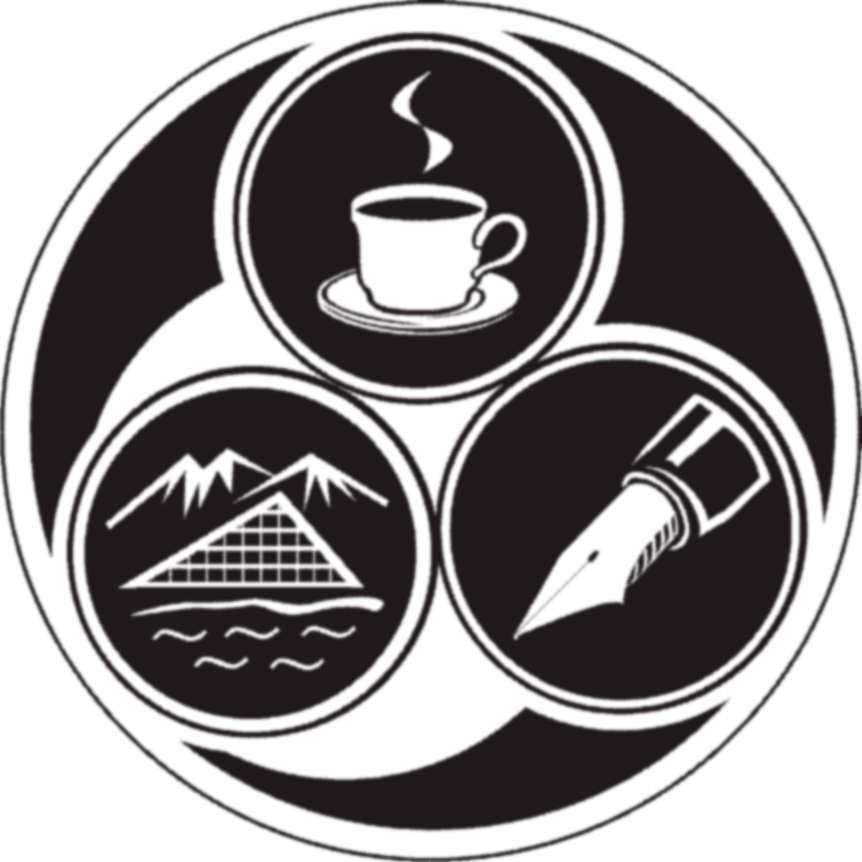 